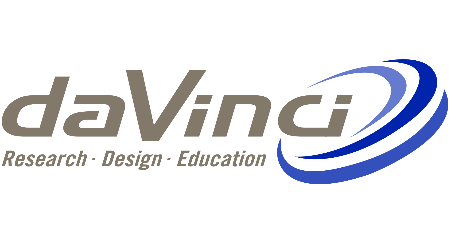 Assessment Appeals Request FormThis form is to be completed by a student wanting to appeal a result for either a formative or summative assessment (refer to the E5 – Assessment Appeals Policy).Signature………………………………………. 		Date…………………………………………..StudentSignature………………………………………. 		Date…………………………………………..Programme ConvenerFirst Name:First Name:First Name:First Name:First Name:First Name:Surname:Surname:Surname:Surname:Surname:Surname:Student Number:Student Number:Student Number:Student Number:Student Number:Student Number:Intake group name:Intake group name:Intake group name:Intake group name:Intake group name:Intake group name:Cell number:Cell number:Cell number:Cell number:Cell number:Cell number:Email address:Email address:Email address:Email address:Email address:Email address:Programme registered for:Programme registered for:Programme registered for:Programme registered for:(tick)(tick)Higher CertificateHigher CertificateHigher CertificateHigher CertificateBachelor of CommerceBachelor of CommerceBachelor of CommerceBachelor of CommercePostgraduate DiplomaPostgraduate DiplomaPostgraduate DiplomaPostgraduate DiplomaMaster’s ProgrammeMaster’s ProgrammeMaster’s ProgrammeMaster’s ProgrammeAssessment Type:Formative Assessment(tick)Summative AssessmentSummative Assessment(tick)Module:Module:Module:Module:Module:Module:Module Name: Module Name: Module Name: Module Name: Module Name: Module Name: Module Code:Module Code:Module Code:Module Code:Module Code:Module Code:Appeals process:Should a student wish to dispute or appeal the findings of an assessor related to a formative or summative assessment, the following would apply:A student who disputes their result, must submit a completed Appeals Request Form (available from the Programme Convener [PCon] or on MOODLE, the Learning Management System), to their PCon within seven working days of the release of the result. This request must be accompanied by the relevant proof of payment. The PCon will forward the request to the Programme Coordinator (PC) who will send the assessment for re-evaluation The student’s assessment is re-evaluated by another qualified assessor without any knowledge of the previous result or the first assessor’s commentsThe result, as provided by the second qualified assessor, will be regarded as the final result for the student, if there is a change of result by more than 5%. The aforementioned does not apply when the re-mark results in passing a student who was previously found unsuccessful (failed) or awarding a distinction to a student previously marked as a non-distinction. Changes in these cases mean that the appeal is found validThis amount paid by the student will be refunded if the appeal is found to be valid, but is retained if the result remains unchanged  Note: When a student appeals against the allocated result of a summative assessment rather than opt to resubmit as requested/suggested by the assessor, the result received from the second assessor will be the official result and the student will not have an opportunity to re-submit.  As per the D19- Assessment and Moderation policy, only summative assessments may be re-submittedThe Programme Coordinator will notify the student within ten working days from the date of the request, and their result is captured on the electronic Learner Management SystemOnce independently moderated by a qualified assessor, no further opportunity exists to appeal the final result.The proof of payment of R600.00 must accompany this request form. The bank details:Account Name:  The Da Vinci Institute for Technology Management (Pty) LtdBank:  Standard BankBranch:  SandtonBranch Code: 019205Account Number:  022717277 (Use Surname, Initials and course name as reference)Appeals process:Should a student wish to dispute or appeal the findings of an assessor related to a formative or summative assessment, the following would apply:A student who disputes their result, must submit a completed Appeals Request Form (available from the Programme Convener [PCon] or on MOODLE, the Learning Management System), to their PCon within seven working days of the release of the result. This request must be accompanied by the relevant proof of payment. The PCon will forward the request to the Programme Coordinator (PC) who will send the assessment for re-evaluation The student’s assessment is re-evaluated by another qualified assessor without any knowledge of the previous result or the first assessor’s commentsThe result, as provided by the second qualified assessor, will be regarded as the final result for the student, if there is a change of result by more than 5%. The aforementioned does not apply when the re-mark results in passing a student who was previously found unsuccessful (failed) or awarding a distinction to a student previously marked as a non-distinction. Changes in these cases mean that the appeal is found validThis amount paid by the student will be refunded if the appeal is found to be valid, but is retained if the result remains unchanged  Note: When a student appeals against the allocated result of a summative assessment rather than opt to resubmit as requested/suggested by the assessor, the result received from the second assessor will be the official result and the student will not have an opportunity to re-submit.  As per the D19- Assessment and Moderation policy, only summative assessments may be re-submittedThe Programme Coordinator will notify the student within ten working days from the date of the request, and their result is captured on the electronic Learner Management SystemOnce independently moderated by a qualified assessor, no further opportunity exists to appeal the final result.The proof of payment of R600.00 must accompany this request form. The bank details:Account Name:  The Da Vinci Institute for Technology Management (Pty) LtdBank:  Standard BankBranch:  SandtonBranch Code: 019205Account Number:  022717277 (Use Surname, Initials and course name as reference)Appeals process:Should a student wish to dispute or appeal the findings of an assessor related to a formative or summative assessment, the following would apply:A student who disputes their result, must submit a completed Appeals Request Form (available from the Programme Convener [PCon] or on MOODLE, the Learning Management System), to their PCon within seven working days of the release of the result. This request must be accompanied by the relevant proof of payment. The PCon will forward the request to the Programme Coordinator (PC) who will send the assessment for re-evaluation The student’s assessment is re-evaluated by another qualified assessor without any knowledge of the previous result or the first assessor’s commentsThe result, as provided by the second qualified assessor, will be regarded as the final result for the student, if there is a change of result by more than 5%. The aforementioned does not apply when the re-mark results in passing a student who was previously found unsuccessful (failed) or awarding a distinction to a student previously marked as a non-distinction. Changes in these cases mean that the appeal is found validThis amount paid by the student will be refunded if the appeal is found to be valid, but is retained if the result remains unchanged  Note: When a student appeals against the allocated result of a summative assessment rather than opt to resubmit as requested/suggested by the assessor, the result received from the second assessor will be the official result and the student will not have an opportunity to re-submit.  As per the D19- Assessment and Moderation policy, only summative assessments may be re-submittedThe Programme Coordinator will notify the student within ten working days from the date of the request, and their result is captured on the electronic Learner Management SystemOnce independently moderated by a qualified assessor, no further opportunity exists to appeal the final result.The proof of payment of R600.00 must accompany this request form. The bank details:Account Name:  The Da Vinci Institute for Technology Management (Pty) LtdBank:  Standard BankBranch:  SandtonBranch Code: 019205Account Number:  022717277 (Use Surname, Initials and course name as reference)Appeals process:Should a student wish to dispute or appeal the findings of an assessor related to a formative or summative assessment, the following would apply:A student who disputes their result, must submit a completed Appeals Request Form (available from the Programme Convener [PCon] or on MOODLE, the Learning Management System), to their PCon within seven working days of the release of the result. This request must be accompanied by the relevant proof of payment. The PCon will forward the request to the Programme Coordinator (PC) who will send the assessment for re-evaluation The student’s assessment is re-evaluated by another qualified assessor without any knowledge of the previous result or the first assessor’s commentsThe result, as provided by the second qualified assessor, will be regarded as the final result for the student, if there is a change of result by more than 5%. The aforementioned does not apply when the re-mark results in passing a student who was previously found unsuccessful (failed) or awarding a distinction to a student previously marked as a non-distinction. Changes in these cases mean that the appeal is found validThis amount paid by the student will be refunded if the appeal is found to be valid, but is retained if the result remains unchanged  Note: When a student appeals against the allocated result of a summative assessment rather than opt to resubmit as requested/suggested by the assessor, the result received from the second assessor will be the official result and the student will not have an opportunity to re-submit.  As per the D19- Assessment and Moderation policy, only summative assessments may be re-submittedThe Programme Coordinator will notify the student within ten working days from the date of the request, and their result is captured on the electronic Learner Management SystemOnce independently moderated by a qualified assessor, no further opportunity exists to appeal the final result.The proof of payment of R600.00 must accompany this request form. The bank details:Account Name:  The Da Vinci Institute for Technology Management (Pty) LtdBank:  Standard BankBranch:  SandtonBranch Code: 019205Account Number:  022717277 (Use Surname, Initials and course name as reference)Appeals process:Should a student wish to dispute or appeal the findings of an assessor related to a formative or summative assessment, the following would apply:A student who disputes their result, must submit a completed Appeals Request Form (available from the Programme Convener [PCon] or on MOODLE, the Learning Management System), to their PCon within seven working days of the release of the result. This request must be accompanied by the relevant proof of payment. The PCon will forward the request to the Programme Coordinator (PC) who will send the assessment for re-evaluation The student’s assessment is re-evaluated by another qualified assessor without any knowledge of the previous result or the first assessor’s commentsThe result, as provided by the second qualified assessor, will be regarded as the final result for the student, if there is a change of result by more than 5%. The aforementioned does not apply when the re-mark results in passing a student who was previously found unsuccessful (failed) or awarding a distinction to a student previously marked as a non-distinction. Changes in these cases mean that the appeal is found validThis amount paid by the student will be refunded if the appeal is found to be valid, but is retained if the result remains unchanged  Note: When a student appeals against the allocated result of a summative assessment rather than opt to resubmit as requested/suggested by the assessor, the result received from the second assessor will be the official result and the student will not have an opportunity to re-submit.  As per the D19- Assessment and Moderation policy, only summative assessments may be re-submittedThe Programme Coordinator will notify the student within ten working days from the date of the request, and their result is captured on the electronic Learner Management SystemOnce independently moderated by a qualified assessor, no further opportunity exists to appeal the final result.The proof of payment of R600.00 must accompany this request form. The bank details:Account Name:  The Da Vinci Institute for Technology Management (Pty) LtdBank:  Standard BankBranch:  SandtonBranch Code: 019205Account Number:  022717277 (Use Surname, Initials and course name as reference)Appeals process:Should a student wish to dispute or appeal the findings of an assessor related to a formative or summative assessment, the following would apply:A student who disputes their result, must submit a completed Appeals Request Form (available from the Programme Convener [PCon] or on MOODLE, the Learning Management System), to their PCon within seven working days of the release of the result. This request must be accompanied by the relevant proof of payment. The PCon will forward the request to the Programme Coordinator (PC) who will send the assessment for re-evaluation The student’s assessment is re-evaluated by another qualified assessor without any knowledge of the previous result or the first assessor’s commentsThe result, as provided by the second qualified assessor, will be regarded as the final result for the student, if there is a change of result by more than 5%. The aforementioned does not apply when the re-mark results in passing a student who was previously found unsuccessful (failed) or awarding a distinction to a student previously marked as a non-distinction. Changes in these cases mean that the appeal is found validThis amount paid by the student will be refunded if the appeal is found to be valid, but is retained if the result remains unchanged  Note: When a student appeals against the allocated result of a summative assessment rather than opt to resubmit as requested/suggested by the assessor, the result received from the second assessor will be the official result and the student will not have an opportunity to re-submit.  As per the D19- Assessment and Moderation policy, only summative assessments may be re-submittedThe Programme Coordinator will notify the student within ten working days from the date of the request, and their result is captured on the electronic Learner Management SystemOnce independently moderated by a qualified assessor, no further opportunity exists to appeal the final result.The proof of payment of R600.00 must accompany this request form. The bank details:Account Name:  The Da Vinci Institute for Technology Management (Pty) LtdBank:  Standard BankBranch:  SandtonBranch Code: 019205Account Number:  022717277 (Use Surname, Initials and course name as reference)